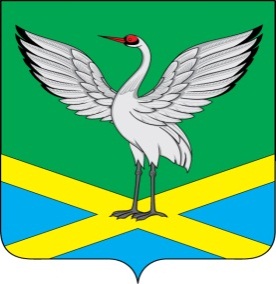 Совет городского поселения «Забайкальское»муниципального района «Забайкальский район»IV-го созываРЕШЕНИЕ« 25» ноября 2016 г.                                                                                    № 22пгт. ЗабайкальскО поощрении Благодарственным письмом  Совета  городского поселения «Забайкальское» муниципального района «Забайкальский район»Рассмотрев ходатайство начальника Федерального государственного предприятия «Ведомственная охрана Железнодорожного транспорта России» структурного подразделения Читинский отряд в/ охраны СК ст. Забайкальск Фалилеева А.Ю., руководствуясь  Положением «О наградах и поощрениях городского поселения «Забайкальское»,  статьей 25 Устава городского поселения «Забайкальское», Совет городского поселения «Забайкальское» решил:1. Поощрить Благодарственным письмом Совета городского поселения «Забайкальское» за  добросовестное исполнение должностных обязанностей и в связи с празднованием 95 –ой годовщины со дня образования «Ведомственной охраны»:Бадртдинова Дмитрия Юрьевича  – стрелок по охране объектов СК ст. Забайкальск;Тюкавкина  Владимира Сергеевича – стрелок по охране парков станции СК ст. Забайкальск;Игуменова Андрея Юрьевича - стрелок по охране парков станции СК ст. Забайкальск;Простокишина Дмитрия Алексеевича – стрелок по охране грузов СК ст. Забайкальск.2. Опубликовать Решение о награжденных для всеобщего сведения в информационном вестнике «Вести Забайкальска».  3. Решение вступает в силу со дня вручения гражданам Благодарственного письма Совета  городского поселения «Забайкальское» муниципального района «Забайкальский район».Председатель Советагородского поселения «Забайкальское»                                                		            Е.Н.Гуменюк